VSTUPNÍ ČÁSTNázev komplexní úlohy/projektuNepálené stavební materiályKód úlohy36-u-2/AE12Využitelnost komplexní úlohyKategorie dosaženého vzděláníE (dvouleté, EQF úroveň 2)Skupiny oborů36 - Stavebnictví, geodézie a kartografieVazba na vzdělávací modul(y)Nepálené stavební materiályŠkolaStřední škola profesní přípravy, Hradec Králové, 17. listopadu, Hradec KrálovéKlíčové kompetenceDatum vytvoření16. 07. 2019 20:23Délka/časová náročnost - Odborné vzdělávání12Délka/časová náročnost - Všeobecné vzděláváníPoznámka k délce úlohyRočník(y)1. ročník, 2. ročníkŘešení úlohyindividuální, skupinovéDoporučený počet žáků1Charakteristika/anotaceKomplexní úloha je zaměřena na ověření porozumění vlastnostem, výrobě a na použití nepálených stavebních materiálů. Zaměřuje se na pórobeton, vápenopískové cihly, křemelinové materiály, dřevocement a sádrokarton.JÁDRO ÚLOHYOčekávané výsledky učeníVyužití v oborech 36-67 E/01 Zednické práce, 36-67 E/01 Zednické a obkladačské práce, 37-67 H/01 Zedník a jiných podle potřeby.Žák:Popíše základní druhy nepálených stavebních materiálůPopíše způsoby výrobyVolí správné technologické postupy ve stavebnictvíPopíše vhodné použitíSpecifikace hlavních učebních činností žáků/aktivit projektu vč. doporučeného časového rozvrhuDruhy nepálených materiálů (2 h)Pórobeton (2 h)Vápenopískové cihly (2 h)Křemelinové tvárnice (1 h)Dřevocementové desky (1 h)Sádrokarton (2 h)Komplexní úloha (2 h)Metodická doporučeníKÚ je provázána s praktickým vyučováním – Odborný  výcvik a teoretickými předměty – Materiály, Technologie, Matematika.Je vhodná k ověření znalostí po absolvování modulu Nepálené stavební materiály.Způsob realizaceteoreticko-praktická, v učebně, školní dílně, v reálném pracovním prostředí, popř. stavebnináchPomůckyBěžné vybavení učebny, vybavení pro prezentaci v ppt.Pro žáky:PC s elektronickou verzí pracovních listů (event. pracovní listy v tištěné podobě) – poznámkový blok – psací potřebyVÝSTUPNÍ ČÁSTPopis a kvantifikace všech plánovaných výstupůŽáci mají:Ověřit své vědomosti v písemném testu s uzavřenými otázkamiOvěřit si získané znalosti v kontrolních otázkách na konci prezentaceKritéria hodnoceníPro úspěšné splnění je třeba 30% úspěšnost všech částí.Doporučená literaturaLiška, Jan: Materiály učebnice pro odborná učiliště, obor zednické práce. Praha, Parta, 2005.Dědek, M., Vošický, F.: Stavební materiály pro 1. ročník SPŠ. Praha, Sobotáles, 2001.PoznámkyČasová náročnost: 12 hodinObsahové upřesněníOV RVP - Odborné vzdělávání ve vztahu k RVPPřílohyprezentace_Nepalene-stavebni-materialy.odptest_zadani_Nepalene-stavebni-materialy.odttest_reseni_Nepalene-stavebni-materialy.docxMateriál vznikl v rámci projektu Modernizace odborného vzdělávání (MOV), který byl spolufinancován z Evropských strukturálních a investičních fondů a jehož realizaci zajišťoval Národní pedagogický institut České republiky. Autorem materiálu a všech jeho částí, není-li uvedeno jinak, je Václava Formánková. Creative Commons CC BY SA 4.0 – Uveďte původ – Zachovejte licenci 4.0 Mezinárodní.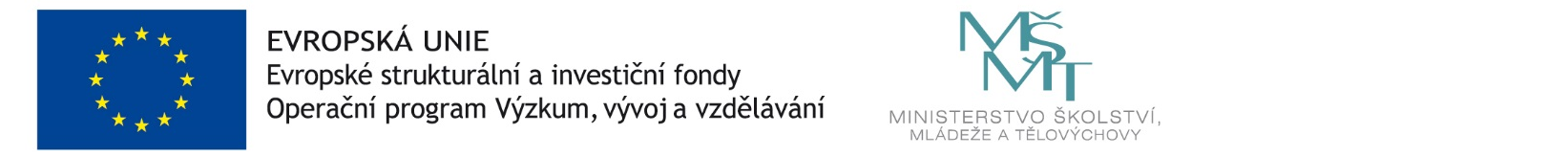 